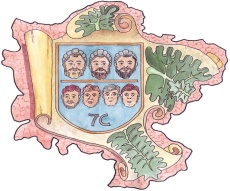         Enego li. 8/04/2018                                                                                                                                       A tutti gli iscritti alla                                                                                                                                     Federazione  Cimbri 7 Comuni                                                                                                                                     Loro SediOggetto:  Convocazione assemblea ordinaria 2018  Con la presente viene convoca l’Assemblea Ordinaria della” Federazione Cimbri  7 Comuni”  che si terrà                    presso  la   sala della Comunità Montana in via Stazione 1 ad  ASIAGO  per il giorno 28 Aprile 2018 alle ore 08.00 in prima convocazione, in seconda convocazione:Sabato 28 APRILE 2018 alle  ore 10.00 con inizio accreditamento ore 09.00        Ordine del Giorno:Relazione del PresidenteApprovazione bilancio consuntivo 2017Approvazione bilancio di previsione 2018Conferma o variazione quota associativa 2019                                                                                                                             Il presidente                                                                                            Cav, Francesco Rodeghiero RunzHa diritto di voto chi è in regola con la quota associativa 2018, è possibile farlo la mattina stessaO con bonifico  presso la cassa rurale Valsugana e Tesino Iban. IT34.L081.0260.3700.0000.2052.299I bilanci sono a disposizione  di tutti presso il recapito in via Luigi Cappello 22 di Enego Vi . sono ammesse  max. 3 deleghedelega per assemblea ordinaria ”FEDERAZIONE CIMBRI 7 COMUNI”Il/La sottoscritto/a________________________________________________delega/oil Sig/Sig.ra______________________________________________a rappresentarlo/a all’assembleaordinaria di sabato 28 Aprile 2018 approvando fin d’ora, senza riserve, il suo operato                                                                                          In fede				